Report on Deworming DayDepartment of Community Medicine in association with NSS AIMS unit observed Deworming day on 10th February 2022 at B G Nagar and Bellur. On this occasion an awareness session was conducted at Bhakthanatha High school, B G Nagar and RDS girls’ school, Bellur. Dr. Sheethal addressed the school children at Bhakthanatha school and briefed them about risk factors and prevention and control of worm infestation stressing on the importance of hand hygiene. Around 120 students took part actively during the session, followed by demonstration of hand washing techniques by the staff and students. Students were also informed about Leprosy, its prevention and control.Dr.Raghavendra addressed  high school children in RDS girls high school in Bellur. Around 40 students were present during the session. Students were informed about deworming day and also about Leprosy prevention and control which was followed by distribution of Tab. Albendazole for the students along with health education materials.Dr. Madhura, Assistant Professor, Dr. Prabhudeva and Mr. Yathish, MSW Dept of Community Medicine, Mr. Ravi, Health worker from Bellur CHC took part in the program.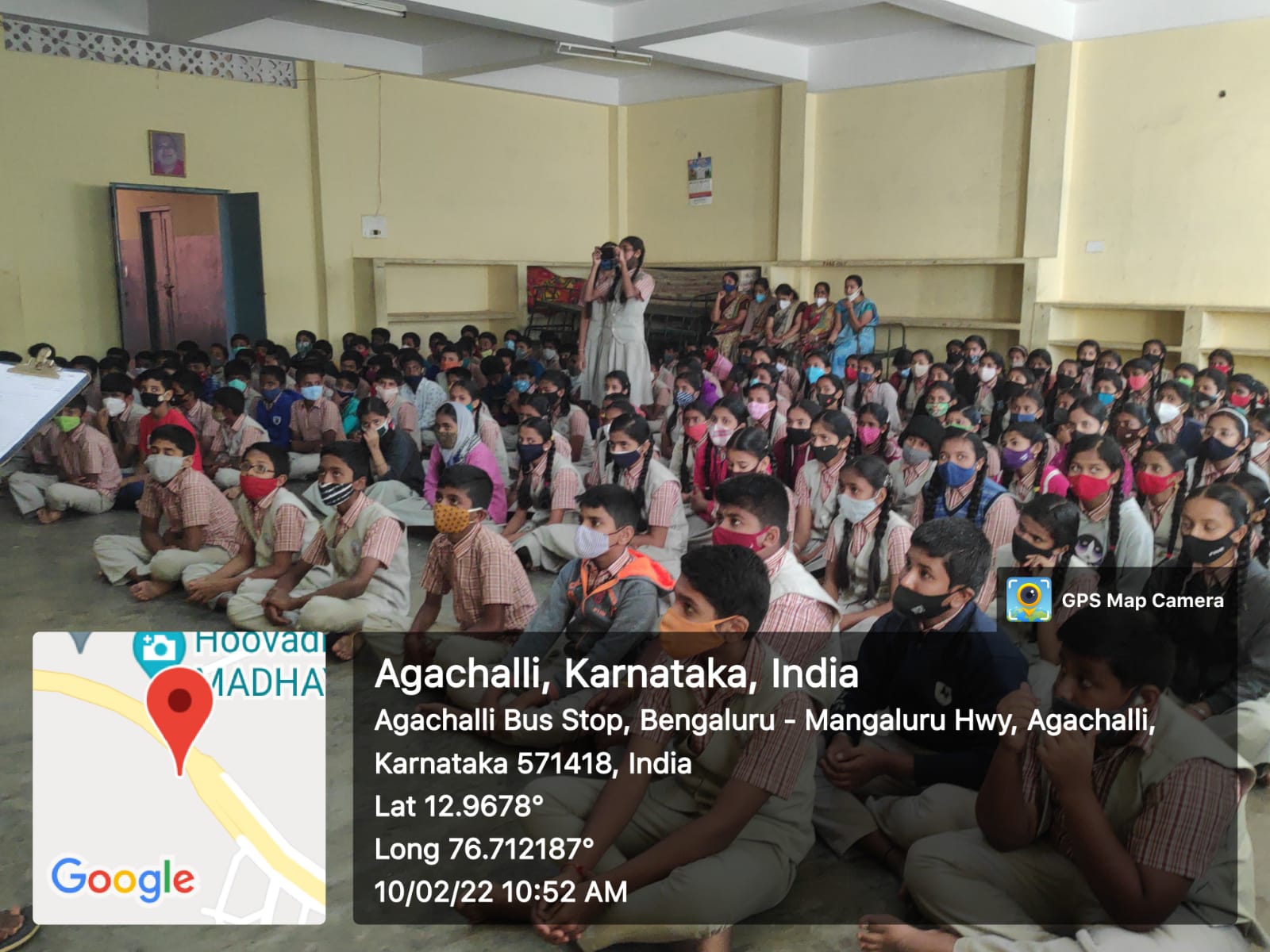 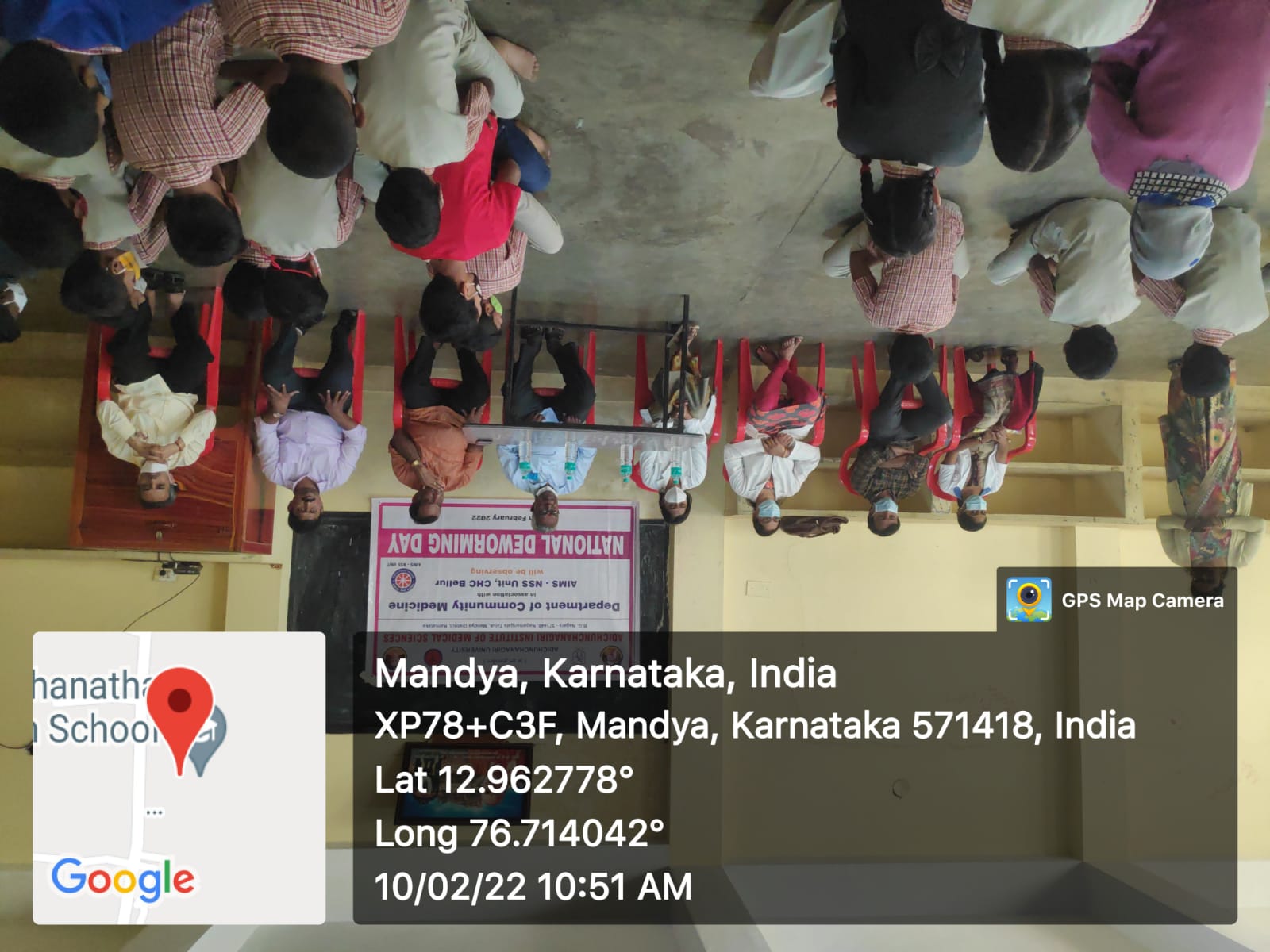 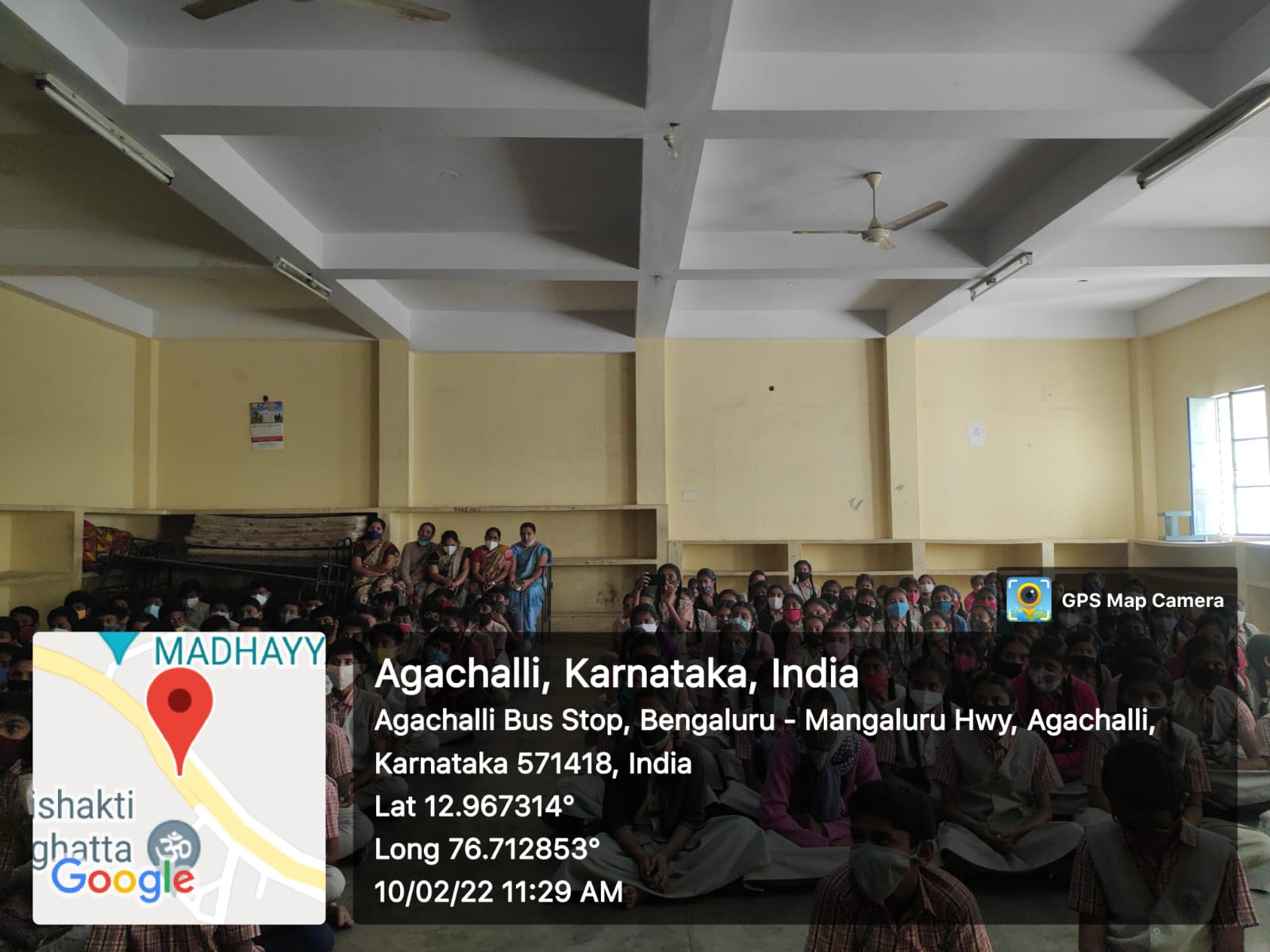 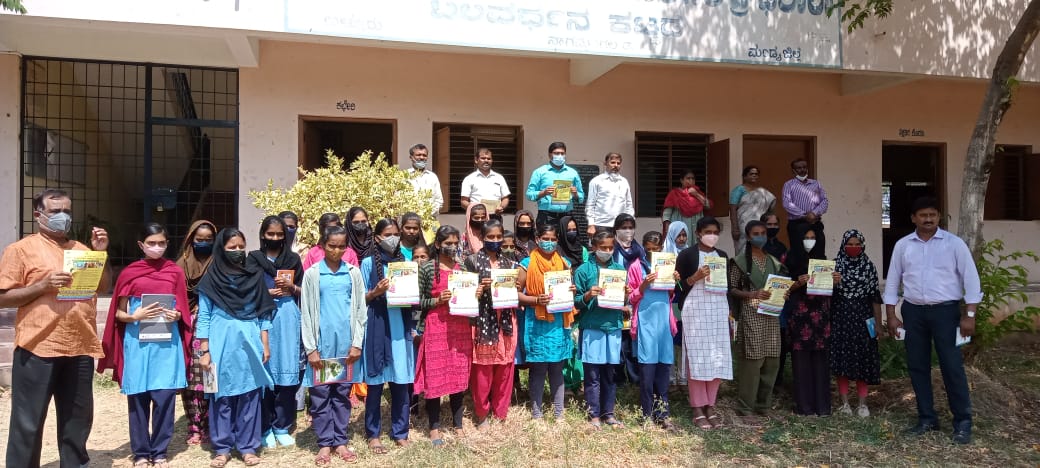 